L.I:- To be able to classify a range of triangles.I will be successful if…I can explain the definition of polygon.I can name the different types of triangles.I can correctly use a ruler to measure in cm and mm.I can compare similarities and differences.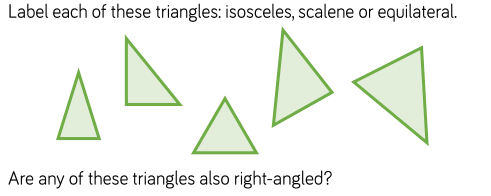 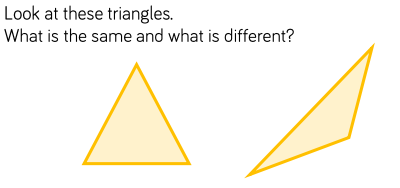 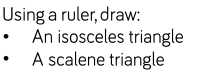 Apply it!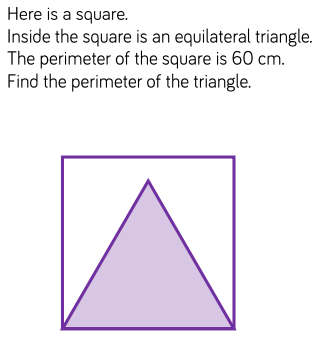 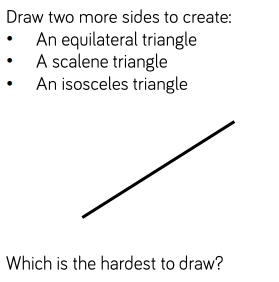 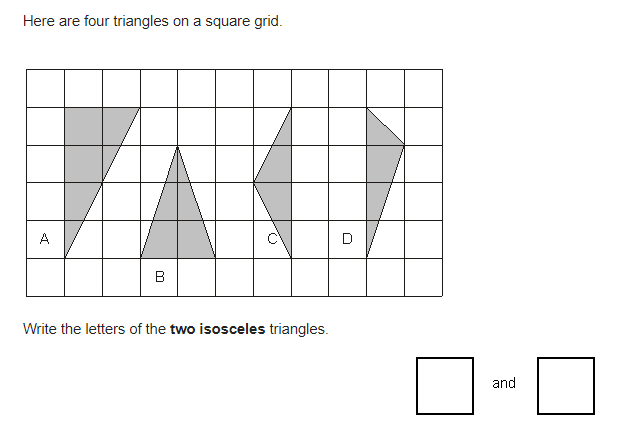 Fly with it! 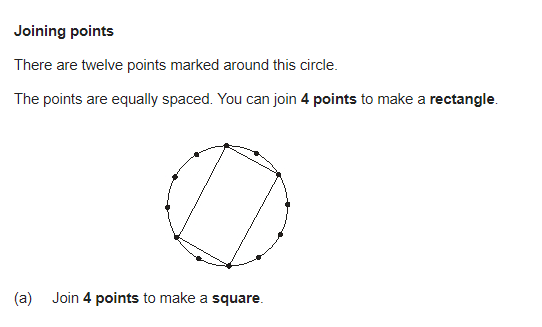 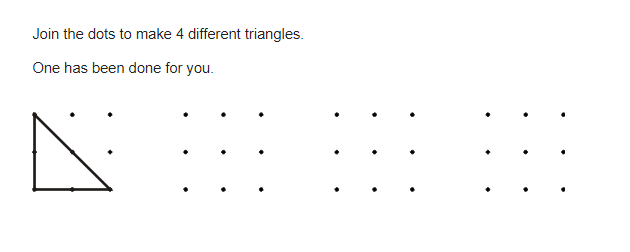 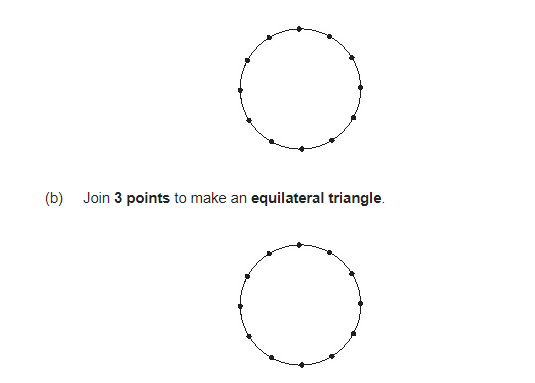 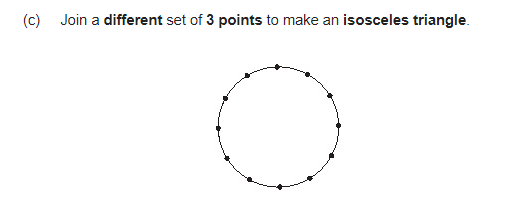 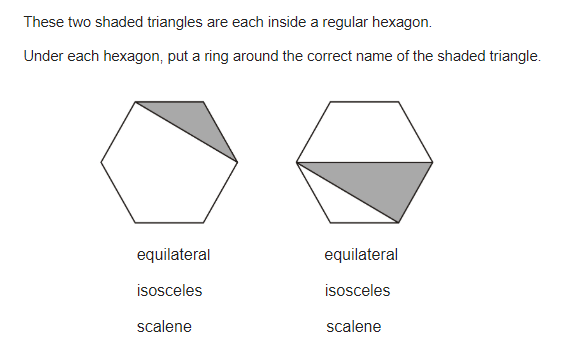 